 « 6 »  февраля   2017 	    				                 		      №  41  О внесении изменений в ПостановлениеАдминистрации поселка Березовка от 26.02.2016 № 97 «Выдача разрешенийна ввод объекта в эксплуатацию»В целях приведения муниципального нормативного правового акта в соответствие с действующим законодательством, руководствуясь Уставом поселка Березовка,    ПОСТАНОВЛЯЮ:1.Пункт 2.5 Постановления администрации поселка Березовка от 26.02.2016 № 97 «Выдача разрешений на ввод объекта в эксплуатацию» изменить, читать в следующей редакции: срок предоставления муниципальной услуги составляет 7 календарных дней со дня регистрации заявления с обязательным приложением необходимых документов, поступивших в письменном или электронном виде.2.Контроль за исполнением настоящего Постановления возложить на главного специалиста по архитектуре и градостроительству – Савельева Г.А.  3.Настоящее Постановление вступает в силу со дня, следующего за днем его официального опубликования в газете «Пригород».Глава поселка								С.А. Суслов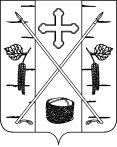 